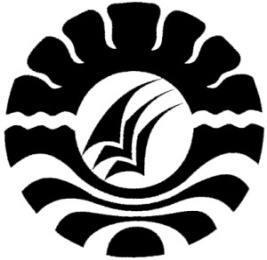 SKRIPSIPENINGKATAN KEMAMPUAN MENYIMAK MELALUIMETODE BERCERITADENGAN GAMBAR PADA ANAK KELOMPOK BDI TK AISYIYAH IRANTING PA’BAENG-BAENG CABANG JONGAYA KECAMATAN MAMAJANG KOTA MAKASSARYULIANAPROGRAM STUDI PENDIDIKAN GURU PENDIDIKAN ANAK USIA DINIFAKULTAS ILMU PENDIDIKANUNIVERSITAS NEGERI MAKASAR2017PENINGKATAN KEMAMPUAN MENYIMAK MELALUI METODE BERCERITA DENGAN GAMBAR PADA ANAK KELOMPOK B DI TK AISYIYAH I RANTING PA’BAENG-BAENG CABANG JONGAYA KECAMATAN MAMAJANG KOTA MAKASSARSKRIPSIDiajukanUntukMemenuhiSebagianPersyratanGunaMemperolehGelarSarjanaPendidikanPadaProgram  StudiPendidikan  GuruPendidikanAnakusiaDini Strata SatuFakultasIlmuPendidikanUniversitasNegeri Makassar YULIANA1449046314PROGRAM STUDI PENDIDIKAN GURU PENDIDIKAN ANAK USIA DINIFAKULTAS ILMU PENDIDIKANUNIVERSITAS NEGERI MAKASAR2017KEMENTRIAN PENDIDIKAN DAN KEBUDAYAAN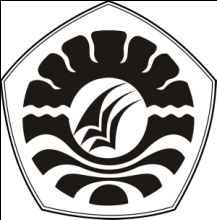 UNIVERSITAS  NEGERI MAKASSAR (UNM)FAKULTAS ILMU PENDIDIKANPROGRAM STUDI PENDIDIKAN GURU PENDIDIKAN ANAK USIA DINI	JL.Tamalate I Tidung  Makassar	Telp. (0411) 884457, Fax (0411) 883076
  Laman : www.unm.ac.idPERSETUJUAN PEMBIMBINGProposal denganjudul  “Peningkatan penguasaan kosakata Anak melalui Metode Talking Stick di TK Aisyiyah I cab. Jongay Kota Makassar”Nama                             : YulianaNIM                               : 1449046314Program studi                : Pendidikan Guru PendidikanAnakUsiaDiniPerguruanTinggi           : UniversitasNegeri MakassarSetelah diperiksadan di ujikan, telah memenuhi syarat untuk memperoleh gelar sarjana Pendidikan (S.Pd) pada Program Studi Pendidikan Guru Pendidikan Anak Usia Dini Fakultas Ilmu Pendidikan Universitas Negeri Makassar.                                                                                        Makassar,    Oktober 2016	Menyetujui:	Pembimbing I                                                              Pembimbing II	        AzizahAmal, S.S,M.Pd                                     Syamsuardi, S.Pd, M.PdNI            P. 19790326 2006042                                        NIP. 19830210 200812 1 002DisahkanolehKetua Prodi PG. PAUD FIP UNM            Syamsuardi,S.Pd,M.Pd                                              NIP. 19830210 200812 1 002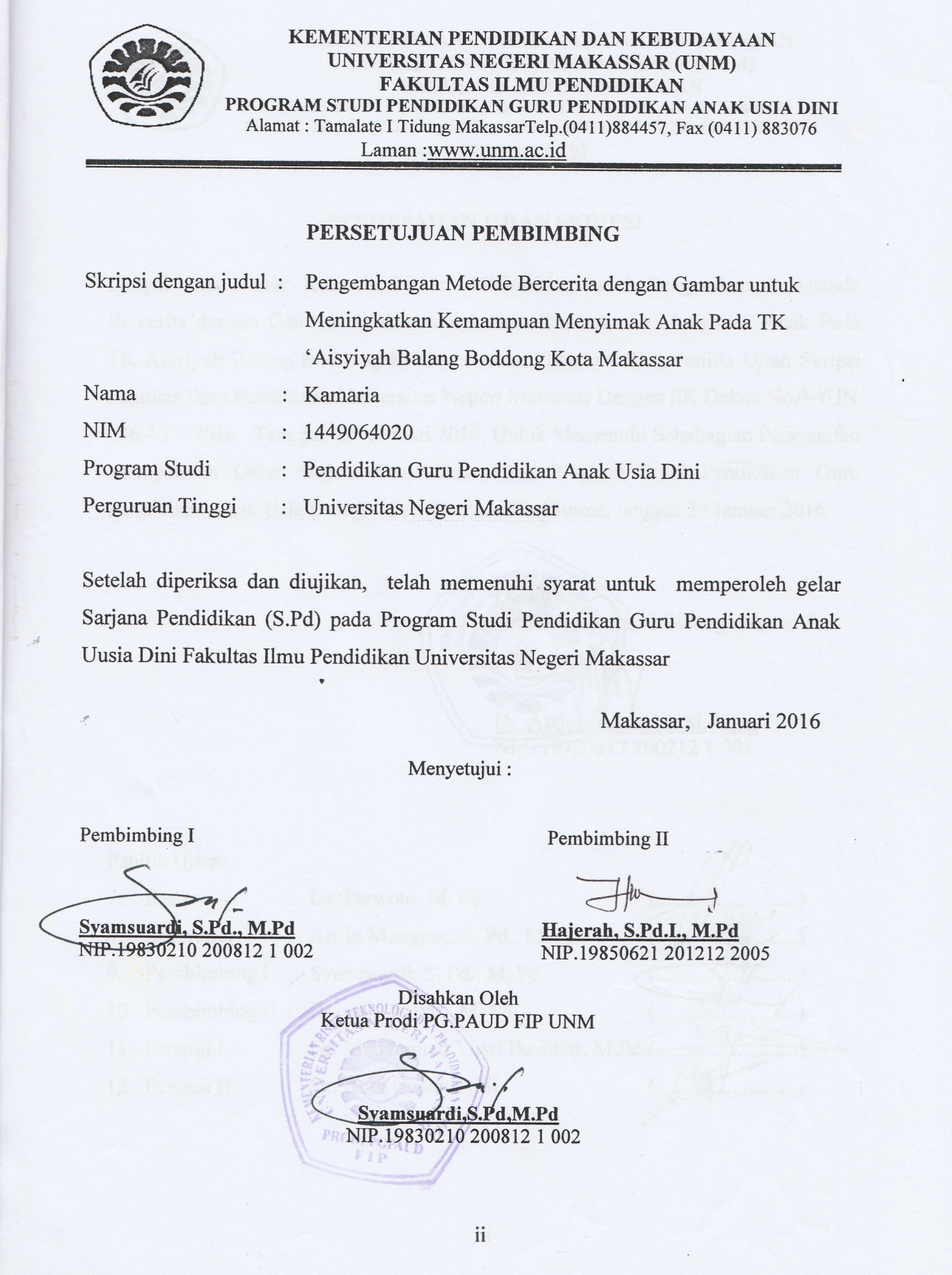 KEMENTRIAN PENDIDIKAN DAN KEBUDAYAAN 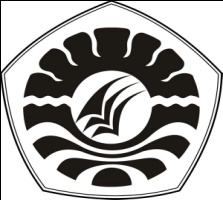 UNIVERSITAS  NEGERI MAKASSAR (UNM)           FAKULTAS ILMU PENDIDIKANPROGRAM STUDI PENDIDIKAN GURU PENDIDIKAN ANAK USIA DINIJL.Tamalate I Tidung  MakassarTelp. (0411) 884457, Fax (0411) 883076
  Laman : www.unm.ac.idPENGESAHAN UJIAN SKRIPSISkripsi Atas Nama: Yuliana, NIM: 1449046314, Judul: Peningkatan kemampuan menyimak melalui metode bercerita dengan gambar pada anak kelompok B di TK Aisyiyah I Ranting Pa’baeng-baeng Kecamatan Mamajang Kota Makassar. Diterima Oleh Panitia Ujian Skripsi Fakultas Ilmu Pendidikan Universitas Negeri Makassar Dengan SK Dekan.     /UN.36.4/PP/22017 Tanggal    Januari 2017, untuk Memenuhi sebahagian persyaratan memperoleh Gelar Sarjana Pendidikan pada Program Studi pendidikan Guru Pendidikan Anak Usia Dini (PGPAUD) pada Hari            , tanggal    Januari 2017Disahkan			PembantuDekan I BidangAkademik			Dr. Abdul Saman M. Si.Kons				NIP. 197208117 2002121 1 001PanitiaUjian:							(……………………)7.  Ketua                   : Dr. Parwoto, M.Pd                              (…………………...)8.  Sekretaris             : Arifinmanggau, S.Pd., M.Pd             (…………………...)9.  Pembimbing I      : AzizahAmal, S.S., M.Pd		  (…………………..)	10. Pembimbing II    : Syamsuardi, S.Pd., M.Pd		  (…………………...)	11. Penguji I              : Dr. Abdul Haling, M.Pd		  (…………………..)	12. Penguji II	      : Hajerah, S. PdI., M. Pd			   (………………….)PERNYATAAN KEASLIAN LAPORAN PENELITIANSaya yang bertandatangan di bawahini :Nama	:	YulianaNIM	:	1449046314Jurusan/Program Studi	:	Pendidikan Guru PendidikanAnakUsiaDiniJudulLaporanPengembangan	:	PeningkatankemampuanmenyimakmelaluimetodeberceritadengangambarpadaAnakkelompok B di TkAisyiyah I Ranting Pa’baeng-baengCabangJongayaKecamatanMamajang Kota makassarMenyatakandengansebenarnyabahwalaporanpenelitian yang sayatulisinibenar-benarmerupakanhasilkaryasayasendiridanbukanmerupakanpengambilalihantulisanataupikiran orang lain yang sayaakuisebagaihasiltulisanataupikiransendiri.Apabilakemudianhariterbuktiataudapatdibuktikanbahwalaporanpenelitianinihasiljiplakan, makasayabersediamenerimasanksiatasperbuatantersebutsesuaidenganketentuan yang berlaku. Makassar,   Januari 2017Yang MembuatPernyataan,YulianaMOTTOBerilahBahasa yang baik pada anak, dan mereka akan menyimak dan bertindak sesuai dengan  kebaikan yang di sampaikan, (Yuliana, 2017)Kapada Ayahanda,  Ibunda, suamiku dan anak-anak kutercinta, tetesankeringatmubagaikanpenyejuk di setiapdahagaku, dantetesan air mata di setiap do’amu bagaikan  penerang di setiaplangkahku.Setiap butir pengorbananmu, kujadikan cambuk untuk meraih impianku.Akhirnya kupersembahkan skripsi ini sebagai wujud bakti kepadamu.ABSTRAKYULIANA.2017. Penelitiankegiatanberceritadengangambaruntukmeningkatkankemampuanmenyimakpadaanak TK. Aisyiyah I CabangJongaya Kota Makassar.SkripsidibimbingolehAzizahAmal, S.S,.M.PddanSyamsuardi, S.Pd.,M.Pd. Pendidikan Guru PendidikanAnakUsiaDini. FakultasIlmuPendidikan. UniversitasNegeri Makassar.Pelaksanaankegiatanpembelajaranbahasaterutamakemampuanmenyimakmelaluikegiatanberceritapada TK. Aisyiyah I CabangJongaya Kota Makassar belum optimal.TujuanpenelitianiniadalahuntukmengetahuibagaimanapeningkatankemampuanmenyimakAnakmelaluimetodeberceritadengangambar  di TK. Aisyiyah I Ranting Pa’baeng-baengCabangJongayaKota Makassar. Jenispenelitianadalahpeningkatanpembelajaran, yang terdiriatasempattahapyaituperencanaan, pelaksanaankegiatanpenelitian, observasi, dananalisahasilobservasi.Subjekpenelitianadalah 16 orang anakdidikterdiridari 9 orang anakperempuandan 7 orang anaklaki-laki.Pengamatandilakukanterhadapkemampuanmenyimakanakyaitumeliputikemampuananakmenceritakankembaliapa yangdidengar. Kegiatanpenelitiandilakukanselama 5 (lima) kali pertemuan. Pengambilan data dilakukanmelaluiobservasidandokumentasi (pengambilangambardanrekaman).Data yang diperolehdianalisismenggunakananalisisdeskriptif (reduksi data, display data danverifikasi data).Hasilpengembangankegiatanberceritadengangambarmenunjukkanpeningkatankemampuanmenyimakpadaanakdaripertemuanpertamasampaipertemuankelima.Padapertemuankelimaterlihat 3 orang anak yang beradadalamkategorisangatbaik, 7 orang anakberadadalamkategorisedangdan 6 orang anak yang beradapadakategorikurangataubelumberkembangkemampuanmenyimaknya.  PRAKATA	Pujisyukur yang sebesar-besarnyapenulispanjatkankehadirat Allah, SWT atasperkenan-NyasematasehinggaLaporanPenelitiannPembelajaran yang berjudul “peningkatan kemampuan menyimak melalui metode bercerita dengan gambar pada Anak kelompok Bdi TK Aisiyah I Ranting Pa’baeng-baeng Cabang Jongaya Kecamatan Mamajang Kota Makassarditentukan.penyelesaianstudipada program studiPendidikanAnakUsiaDiniUniversitasNegeri Makassar.  Penulismenyadaribahwaberkatbantuandandukungandariberbagaipihaksehinggalaporanpenelitianpembelajaraninidapatdikemasdalamsebuahtulisanilmiah yang sederhana. Olehkarenaitu, makasepantasnyalahpenulismenyampaikanucapanterimakasihkepadaIbu Azizah Amal,S.S,.M. PdselakuPembimbingI danBapak Syamsuardi, S.Pd, M.PdselakuPembimbing II. Terimakasihatassegalawaktudan saran-saran selamamembimbingpenulismenyusunlaporanini.Ucapanterimakasih pula ditujukankepada :BapakProf. Dr. H. Arismunandar, M.PdselakuRektorUniversitasNegeri Makassar, yang telahmemberikanpeluanguntukmengikuti Proses Perkuliahanpada program studiPendidikan Guru PendidikanAnakUsiaDini (PG-PAUD) FakultasIlmuPendidikanUniversitasNegeri Makassar.BapakDr. Abdullah Sinring, M.PdselakuDekanFakultasIlmuPendidikanUniversitasNegeri Makassar, BapakDr. Abdul Saman, M.Si. KonsselakuWakilDekan I,Bapak Drs. Muslimin, M. Ed selakuWakilDekan II, Bapak Dr. Pattaufi, S.Pd.,M.PdselakuWakilDekan IIIdanBapakDr. Parwoto, M.PdselakuWakilDekan IV yang telahmemberikandorongan, kebijakansehinggapenulisdapatmenyelesaikanlaporaninidenganbaik.BapakSyamsuardi, S.Pd.,M.PddanBapakArifinManggau, S.Pd.,M.PdsebagaiKetuadanSekretaris Program Studi PG-PAUD FakultasIlmuPendidikanUniversitasNegeri Makassar, yang penuhperhatianmemberikanbimbingandanmemfasilitasipenulisselama proses perkuliahanhinggapenyelesaiantugasakhir.Bapak Herman, S.Pd, M.PdsebagaiKepalalaboratorium PGPAUD, yang telahmemberikankesempatanuntukdapatbelajar di ruanganlaboratorium.Bapak/IbuDosensertaPegawai/Tata Usaha FakultasIlmuPendidikanUniversitasNegeri Makassar, atassegalaperhatiandanlayananakademik, administrasidankemahasiswaansehinggaperkuliahandanpenyusunanlaporanberjalandenganbaik.IbuSukmawati S. PdselakuKepalaSekolah TK Aisyiyah I Cabang Jongaya Kota Makassarataskesediannyamemberikanizin kepada penulis, semuaguru TK. Aisyiyah I Cabang Jongaya yang telahmeluangkanwaktudankesempatannyauntukmembantupenulismulaidari proses pengumpulan data hinggapenyelesaianlaporanini.Kepadakeluargatercinta, ayah, ibu dan suamiku serta saudara-saudara yang telahmemberikando’a, motivasi, dan bantuan materi selamapenulis menyelesaikan studi.Teman-temanseperjuangansesamamahasiswa program studiPendidikan Guru PendidikanAnakUsiaDini	Semogaamalkebaikan yang telahdiberikanolehsemuapihakdenganberbagaiketulusanmenjadipahaladanmendapatkanbalasandari Allah, SWT.Penulismenyadarimasihbanyakkekuranganpadapenyusunanlaporanini, olehkarenaitu saran dankritiksangatdiharapkan demi kesempurnaanlaporanini.Harapanpenulissemogalaporanpenelitianpembelajaraninibermanfaatbagiparapembacasertaperkembanganilmupengetahuan.Makassar,       Januari2017PenulisYulianaDAFTAR LAMPIRANLampiran 1 Kisi-kisi instrumen	53Lampiran 2 Lembar Aktivitas mengajar Guru	57Lampiran 3 Lembar ObservasiAnak	62Lampiran 4 Rencana Pelaksanaan PembelajaranHarian (RPPH)	67Lampiran 5 Skenario pembelajaran pengembangan bahasa melalui metode   bercerita	82Lampiran 6 Foto-foto kegiatan………………………………………………...87Lampiran 7  Surat izin penelitian	92Lampiran 8 Surat keterangan telah melakukan Kegiatan penelitian pada TK..93Lampiran 9 Cerita 	94DAFTAR ISI 	HalHalamanJudul………………………………………………………………..	iPersetujuanPembimbing……………………………………………….........       .iiPernyataanKeaslianLaporanPenelitian ……………………………………..	iiiMotto   …………………………………………………………………………	ivAbstrak ………………………………………………………………………..	vPrakata  ………………………………………………………………………..	viDaftarLampiran ………………………………………………………………	x                Daftar Isi   .........................................................................................................     xiBAB I     PENDAHULUANLatarBelakang   ………………………………………………………	1RumusanMasalah  ……………………………………………………	5TujuanPenelitian   ……………………………………………………	5	ManfaatPenelitian  …………………………………………………..	5	BAB II   TINJAUAN PUSTAKA,Pengertian  ……………………………………………………………	7MetodeBercerita  …………………………………………………….	11	HubunganKegiatanBerceritadenganMenyimak …………………..	15Langkah-langkahPelaksanaanMetodeBercerita……………………	16KerangkaPikir  ……………………………………………………….	18Hipotesis  …………………………………………………………….	21BAB III  METODEPELAKSANAAN Jenispenelitian……..…………………………………………       22FokusPenelitian……………...………………………………..       23Setting Penelitian………...……………………………………      23Desain/ProsedurPenelitian……………………………………       27BAB IV  HASILDAN PEMBAHASAN	HasilPenelitian  ……………………………………………..        26Pembahasan  ………………………………………………..         46BAB V  KESIMPULAN DAN SARANKesimpulan  ……………………………………………………   50Saran  …………………………………………………………..    50DaftarPustaka  ………………………………………………………………..     51Lampiran    							